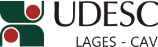 DESIGNA REPRESENTANTES DO CAV/UDESC JUNTO AO COMITÊ ESTADUAL DE SANIDADE AVÍCOLA-SC.O Diretor Geral do Centro de Ciências Agroveterinárias, no uso de suas atribuições,RESOLVE:1 – Designar os representantes do Centro de Ciências Agroveterinárias - CAV/UDESC junto ao Comitê Estadual de Sanidade Avícola – CESAVI, que tem como objetivo o fortalecimento do sistema de atenção veterinária e a implementação do Programa Nacional de Sanidade Avícola (PNSA) em todo o território catarinense, conforme segue abaixo: Profª. Renata Assis Casagrande – matrícula nº 389126-7 - TitularProf. José Cristani – matrícula nº 302218-8Prof. João Fert NetoDiretor Geral do CAV/UDESCPORTARIA INTERNA DO CAV Nº 141/2015, de 02/07/2015